Celebrating 100 days in Year Dear Parents,Since the very first day of year, we have been counting how many days we have been at school. We are almost up to 100 days. We will reach our 100th day on .To celebrate this achievement, I would like each child to bring along 100 little objects that they can count and collage on . I’m sure you will be able to think of many interesting things, but here are some ideas to get you started:When the children count and collage their objects, they will gain a greater understanding of the number 100.I hope you and your child enjoy deciding what to bring. I know we are all looking forward to celebrating our 100th day!Many thanks, Teacher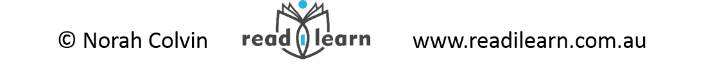 adhesive first aid stripsbowsbuttonscotton ballscotton budsflower petalsleaveslidsmatchstickspegspipe cleanersfelt shapespop sticksribbonsshellsstampsstickerssticky notespompomspaper squarespaperclipscraft tilesseedsrubber bands